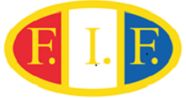 Invitasjon til skogsløpet Mærraskallen 5 km og 15 km lørdag 22. oktober 2016 fra Fossum klubbhusMærraskallen 15 kmLøypa er ca 15,3 km hvorav de første to tredelene har mye stigning og det er løping på sti og myr i terrenget. Den siste tredelen er mye nedover på grusvei. Klasseinndeling for begge kjønn:13-14 (04-03)15-16 (02-01)Junior (00-97)20-3435-39Osv 5 års intervall tom 65-69 år.70 år og eldreTrimklasseVi anbefaler at de yngste løper sammen med en voksen (påmelding trimklasse uten tidtaking). Premiering til de tre beste I hver klasse.Merkedeling etter løpet: Sølvmerket: 5 fullførte løp. Gullmerket: 10 fullførte løp. Statuett: 25 fullførte løp. Mærraskallen 5 km.Mærraskallen 5 km åpen for alle. Løypa går en runde i lysløypa på Fossum. Det trimklasse med startnummer, men uten tidtaking for yngre barn, barn som ikke ønsker tidtaking og foreldre som vil være med. Premiering til alle barn opp til 12 år. Ellers til de tre beste i de andre årsklassene. Klasseinndeling for begge kjønn: M/K trim, 8-12 (05-09) år, 13-14 år, 15-16 år, junior og senior (20år +).Start  Mærraskallen 5 km – kl. 11:45Trimklasse Mærraskallen 5 km kl 11:00 – 11:30 (eller når utøver du skal følge starter)  Mærraskallen 15 km – kl. 11:30 Trimklasse Mærrskallen 15 km kl. 10:30 -11:00 (eller når utøver du skal følge starter)  Startkontingent  Mærraskallen 15 km: 300,- Mærraskallen 5 km: 200,-  Påmelding fra 13.09 til 18.10 via vår hjemmeside www.fossumif.no Dobbel startkontingent ved etteranmelding. Ingen etteranmelding på løpsdagen 22. Oktober. Startnummer hentes på Bull Ski & Kajakk fra 19.10 – 21.10. Etteranmeldte henter startnummer på Fossum sitt klubbhus fra kl. 09 – 11 på løpsdagen.  Velkommen!Fossum IF Langrennsgruppe  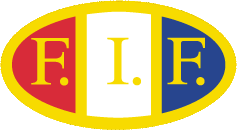 